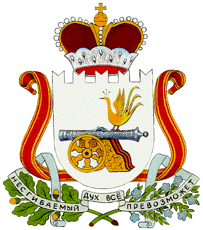 АДМИНИСТРАЦИЯ  РОМОДАНОВСКОГО СЕЛЬСКОГО ПОСЕЛЕНИЯ                     ГЛИНКОВСКОГО РАЙОНА      СМОЛЕНСКОЙ ОБЛАСТИ                              П О С Т А Н О В Л Е Н И Е от "02 " марта   2017 г.                                      № 11В целях приведения нормативного правового акта с действующим законодательством Российской ФедерацииАдминистрация Ромодановского сельского поселения  п о с т а н о в л я е т:  1. Внести изменения в Административный регламент по Порядку осуществления муниципального дорожного контроля за обеспечением сохранности автомобильных дорог местного значения Ромодановского сельского поселения Глинковского района Смоленской области, утвержденный постановлением Администрации Ромодановского сельского поселения Глинковского района Смоленской области от 01.03.2016г. №11 следующие изменения:В разделе 3 пункта 4:- слова «…не позднее чем в течение трех рабочих дней до начала ее проведения», заменить словами « не позднее чем за три рабочих дня до начала ее проведения» и дополнить словами: «посредством электронного документа, подписанного усиленной квалифицированной электронной подписью и направленного по адресу электронной почты юридического лица, индивидуального предпринимателя, если такой адрес содержится соответственно в едином государственном реестре юридических лиц, едином государственном реестре индивидуальных предпринимателей,  либо ранее был представлен юридическим лицом, индивидуальным предпринимателем в орган государственного контроля (надзора), орган муниципального контроля, или иным доступным способом».2) пункт 7 дополнить словами: «В случае, если проведение плановой или внеплановой выездной проверки оказалось невозможным в связи с отсутствием индивидуального предпринимателя, его уполномоченного представителя, руководителя или иного должностного лица юридического лица, либо в связи с фактическим неосуществлением деятельности юридическим лицом, индивидуальным предпринимателем, либо в связи с иными действиями (бездействием) индивидуального предпринимателя, его уполномоченного представителя, руководителя или иного должностного лица юридического лица, повлекшими невозможность проведения проверки, должностное лицо органа государственного контроля (надзора), органа муниципального контроля составляет акт о невозможности проведения соответствующей проверки с указанием причин невозможности ее проведения. В этом случае орган государственного контроля (надзора), орган муниципального контроля в течение трех месяцев со дня составления акта о невозможности проведения соответствующей проверки вправе принять решение о проведении в отношении таких юридического лица, индивидуального предпринимателя плановой или внеплановой выездной проверки без внесения плановой проверки в ежегодный план плановых проверок и без предварительного уведомления юридического лица, индивидуального предпринимателя.»             2.Настоящее постановление подлежит официальному обнародованию.              3.Контроль за исполнением настоящего постановления оставляю за собой.Глава муниципального образованияРомодановского сельского поселенияГлинковского района Смоленской области                                  М.А. ЛеоновО внесении изменений в    Административный регламент по Порядку осуществления муниципального дорожного контроля за обеспечением сохранности автомобильных дорог местного значения Ромодановского сельского поселения Глинковского района Смоленской области 